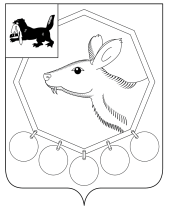 18.12.2020г. №12/12 РОССИЙСКАЯ ФЕДЕРАЦИЯИРКУТСКАЯ ОБЛАСТЬМУНИЦИПАЛЬНОЕ ОБРАЗОВАНИЕ«БАЯНДАЕВСКИЙ РАЙОН»ДУМАРЕШЕНИЕО РАССМОТРЕНИИ ПРЕДСТАВЛЕНИЯ ОТ 24.09.2020Г. №7-46-2020 ОБ УСТРАНЕНИИ НАРУШЕНИЙ ЗАКОНОДАТЕЛЬСТВА В СФЕРЕ ПРОТИВОДЕЙСТВИЯ КОРРУПЦИИПо представлению прокурора муниципального образования «Баяндаевский район» Мещерякова С.В. от 24.09.2020г. №7-46-2020 депутаты Думы муниципального образования «Баяндаевский район»   руководствуясь ст.ст. 27, 26, Устава МО «Баяндаевский район, ДУМА РЕШИЛА:1.   Дума решила привлечь к дисциплинарной ответственности Ханхаева В.А., Багдуеву Е.М. в виде предупреждения .2.    Настоящее Решение подлежит опубликованию в газете «Заря» и на официальном сайте муниципального образования «Баяндаевский район» в информационно-телекоммуникационной сети «Интернет».Председатель Думы МО «Баяндаевский район»                                                                                                                                 В.Т. ЕликовМэр МО «Баяндаевский район»А.П.Табинаев